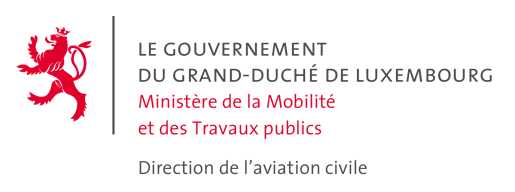 INFORMATION NOTE ON DATA PROTECTION NOTICE D’INFORMATION SUR LA PROTECTION DES DONNEES 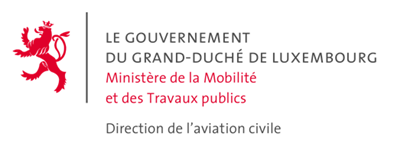           APPLICATION FOR A NOISE CERTIFICATE                         DEMANDE DE CERTIFICAT ACOUSTIQUE          APPLICATION FOR A NOISE CERTIFICATE                         DEMANDE DE CERTIFICAT ACOUSTIQUE          APPLICATION FOR A NOISE CERTIFICATE                         DEMANDE DE CERTIFICAT ACOUSTIQUE          APPLICATION FOR A NOISE CERTIFICATE                         DEMANDE DE CERTIFICAT ACOUSTIQUE          APPLICATION FOR A NOISE CERTIFICATE                         DEMANDE DE CERTIFICAT ACOUSTIQUE          APPLICATION FOR A NOISE CERTIFICATE                         DEMANDE DE CERTIFICAT ACOUSTIQUE          APPLICATION FOR A NOISE CERTIFICATE                         DEMANDE DE CERTIFICAT ACOUSTIQUE          APPLICATION FOR A NOISE CERTIFICATE                         DEMANDE DE CERTIFICAT ACOUSTIQUE          APPLICATION FOR A NOISE CERTIFICATE                         DEMANDE DE CERTIFICAT ACOUSTIQUE          APPLICATION FOR A NOISE CERTIFICATE                         DEMANDE DE CERTIFICAT ACOUSTIQUE          APPLICATION FOR A NOISE CERTIFICATE                         DEMANDE DE CERTIFICAT ACOUSTIQUE          APPLICATION FOR A NOISE CERTIFICATE                         DEMANDE DE CERTIFICAT ACOUSTIQUE          APPLICATION FOR A NOISE CERTIFICATE                         DEMANDE DE CERTIFICAT ACOUSTIQUE          APPLICATION FOR A NOISE CERTIFICATE                         DEMANDE DE CERTIFICAT ACOUSTIQUE          APPLICATION FOR A NOISE CERTIFICATE                         DEMANDE DE CERTIFICAT ACOUSTIQUE          APPLICATION FOR A NOISE CERTIFICATE                         DEMANDE DE CERTIFICAT ACOUSTIQUE          APPLICATION FOR A NOISE CERTIFICATE                         DEMANDE DE CERTIFICAT ACOUSTIQUE          APPLICATION FOR A NOISE CERTIFICATE                         DEMANDE DE CERTIFICAT ACOUSTIQUEA. AIRCRAFT IDENTIFICATION  							 IDENTIFICATION DE L’AERONEFA. AIRCRAFT IDENTIFICATION  							 IDENTIFICATION DE L’AERONEFA. AIRCRAFT IDENTIFICATION  							 IDENTIFICATION DE L’AERONEFA. AIRCRAFT IDENTIFICATION  							 IDENTIFICATION DE L’AERONEFA. AIRCRAFT IDENTIFICATION  							 IDENTIFICATION DE L’AERONEFA. AIRCRAFT IDENTIFICATION  							 IDENTIFICATION DE L’AERONEFA. AIRCRAFT IDENTIFICATION  							 IDENTIFICATION DE L’AERONEFA. AIRCRAFT IDENTIFICATION  							 IDENTIFICATION DE L’AERONEFA. AIRCRAFT IDENTIFICATION  							 IDENTIFICATION DE L’AERONEFA. AIRCRAFT IDENTIFICATION  							 IDENTIFICATION DE L’AERONEFA. AIRCRAFT IDENTIFICATION  							 IDENTIFICATION DE L’AERONEFA. AIRCRAFT IDENTIFICATION  							 IDENTIFICATION DE L’AERONEFA. AIRCRAFT IDENTIFICATION  							 IDENTIFICATION DE L’AERONEFA. AIRCRAFT IDENTIFICATION  							 IDENTIFICATION DE L’AERONEFA. AIRCRAFT IDENTIFICATION  							 IDENTIFICATION DE L’AERONEFA. AIRCRAFT IDENTIFICATION  							 IDENTIFICATION DE L’AERONEFA. AIRCRAFT IDENTIFICATION  							 IDENTIFICATION DE L’AERONEFA. AIRCRAFT IDENTIFICATION  							 IDENTIFICATION DE L’AERONEFA. AIRCRAFT IDENTIFICATION  							 IDENTIFICATION DE L’AERONEFA. AIRCRAFT IDENTIFICATION  							 IDENTIFICATION DE L’AERONEFA. AIRCRAFT IDENTIFICATION  							 IDENTIFICATION DE L’AERONEFA. AIRCRAFT IDENTIFICATION  							 IDENTIFICATION DE L’AERONEFA. AIRCRAFT IDENTIFICATION  							 IDENTIFICATION DE L’AERONEFA. AIRCRAFT IDENTIFICATION  							 IDENTIFICATION DE L’AERONEF1. Owner  -  Propriétaire_ ________________1. Owner  -  Propriétaire_ ________________1. Owner  -  Propriétaire_ ________________1. Owner  -  Propriétaire_ ________________1. Owner  -  Propriétaire_ ________________4. Model  - Modèle4. Model  - Modèle4. Model  - Modèle4. Model  - Modèle4. Model  - Modèle4. Model  - Modèle4. Model  - Modèle4. Model  - Modèle2. Address  -  Adresse2. Address  -  Adresse2. Address  -  Adresse2. Address  -  Adresse2. Address  -  Adresse3. Aircraft Manufacturer  -  Constructeur de l’aéronef3. Aircraft Manufacturer  -  Constructeur de l’aéronef3. Aircraft Manufacturer  -  Constructeur de l’aéronef3. Aircraft Manufacturer  -  Constructeur de l’aéronef3. Aircraft Manufacturer  -  Constructeur de l’aéronef3. Aircraft Manufacturer  -  Constructeur de l’aéronef3. Aircraft Manufacturer  -  Constructeur de l’aéronef3. Aircraft Manufacturer  -  Constructeur de l’aéronef3. Aircraft Manufacturer  -  Constructeur de l’aéronef3. Aircraft Manufacturer  -  Constructeur de l’aéronef3. Aircraft Manufacturer  -  Constructeur de l’aéronef4. Model  - Modèle4. Model  - Modèle4. Model  - Modèle4. Model  - Modèle4. Model  - Modèle4. Model  - Modèle4. Model  - Modèle4. Model  - Modèle7. Operator/Exploitant7. Operator/Exploitant7. Operator/Exploitant7. Operator/Exploitant7. Operator/Exploitant5. Serial Number  -  Numéro de série5. Serial Number  -  Numéro de série5. Serial Number  -  Numéro de série5. Serial Number  -  Numéro de série5. Serial Number  -  Numéro de série5. Serial Number  -  Numéro de série5. Serial Number  -  Numéro de série6. Registration marks    Marques d’immatriculation6. Registration marks    Marques d’immatriculation6. Registration marks    Marques d’immatriculation6. Registration marks    Marques d’immatriculation6. Registration marks    Marques d’immatriculation6. Registration marks    Marques d’immatriculation6. Registration marks    Marques d’immatriculation6. Registration marks    Marques d’immatriculation6. Registration marks    Marques d’immatriculation6. Registration marks    Marques d’immatriculation6. Registration marks    Marques d’immatriculation6. Registration marks    Marques d’immatriculationB. REQUESTED NOISE CERTIFICATE (Check applicable box)  		CERTIFICAT ACOUSTIQUE DEMANDE (Cocher la case voulue)(Please tick the applicable box)					(Cocher s.v.p la case qui convient)SEE FLIGHT MANUAL 						cf. MANUEL DE VOLB. REQUESTED NOISE CERTIFICATE (Check applicable box)  		CERTIFICAT ACOUSTIQUE DEMANDE (Cocher la case voulue)(Please tick the applicable box)					(Cocher s.v.p la case qui convient)SEE FLIGHT MANUAL 						cf. MANUEL DE VOLB. REQUESTED NOISE CERTIFICATE (Check applicable box)  		CERTIFICAT ACOUSTIQUE DEMANDE (Cocher la case voulue)(Please tick the applicable box)					(Cocher s.v.p la case qui convient)SEE FLIGHT MANUAL 						cf. MANUEL DE VOLB. REQUESTED NOISE CERTIFICATE (Check applicable box)  		CERTIFICAT ACOUSTIQUE DEMANDE (Cocher la case voulue)(Please tick the applicable box)					(Cocher s.v.p la case qui convient)SEE FLIGHT MANUAL 						cf. MANUEL DE VOLB. REQUESTED NOISE CERTIFICATE (Check applicable box)  		CERTIFICAT ACOUSTIQUE DEMANDE (Cocher la case voulue)(Please tick the applicable box)					(Cocher s.v.p la case qui convient)SEE FLIGHT MANUAL 						cf. MANUEL DE VOLB. REQUESTED NOISE CERTIFICATE (Check applicable box)  		CERTIFICAT ACOUSTIQUE DEMANDE (Cocher la case voulue)(Please tick the applicable box)					(Cocher s.v.p la case qui convient)SEE FLIGHT MANUAL 						cf. MANUEL DE VOLB. REQUESTED NOISE CERTIFICATE (Check applicable box)  		CERTIFICAT ACOUSTIQUE DEMANDE (Cocher la case voulue)(Please tick the applicable box)					(Cocher s.v.p la case qui convient)SEE FLIGHT MANUAL 						cf. MANUEL DE VOLB. REQUESTED NOISE CERTIFICATE (Check applicable box)  		CERTIFICAT ACOUSTIQUE DEMANDE (Cocher la case voulue)(Please tick the applicable box)					(Cocher s.v.p la case qui convient)SEE FLIGHT MANUAL 						cf. MANUEL DE VOLB. REQUESTED NOISE CERTIFICATE (Check applicable box)  		CERTIFICAT ACOUSTIQUE DEMANDE (Cocher la case voulue)(Please tick the applicable box)					(Cocher s.v.p la case qui convient)SEE FLIGHT MANUAL 						cf. MANUEL DE VOLB. REQUESTED NOISE CERTIFICATE (Check applicable box)  		CERTIFICAT ACOUSTIQUE DEMANDE (Cocher la case voulue)(Please tick the applicable box)					(Cocher s.v.p la case qui convient)SEE FLIGHT MANUAL 						cf. MANUEL DE VOLB. REQUESTED NOISE CERTIFICATE (Check applicable box)  		CERTIFICAT ACOUSTIQUE DEMANDE (Cocher la case voulue)(Please tick the applicable box)					(Cocher s.v.p la case qui convient)SEE FLIGHT MANUAL 						cf. MANUEL DE VOLB. REQUESTED NOISE CERTIFICATE (Check applicable box)  		CERTIFICAT ACOUSTIQUE DEMANDE (Cocher la case voulue)(Please tick the applicable box)					(Cocher s.v.p la case qui convient)SEE FLIGHT MANUAL 						cf. MANUEL DE VOLB. REQUESTED NOISE CERTIFICATE (Check applicable box)  		CERTIFICAT ACOUSTIQUE DEMANDE (Cocher la case voulue)(Please tick the applicable box)					(Cocher s.v.p la case qui convient)SEE FLIGHT MANUAL 						cf. MANUEL DE VOLB. REQUESTED NOISE CERTIFICATE (Check applicable box)  		CERTIFICAT ACOUSTIQUE DEMANDE (Cocher la case voulue)(Please tick the applicable box)					(Cocher s.v.p la case qui convient)SEE FLIGHT MANUAL 						cf. MANUEL DE VOLB. REQUESTED NOISE CERTIFICATE (Check applicable box)  		CERTIFICAT ACOUSTIQUE DEMANDE (Cocher la case voulue)(Please tick the applicable box)					(Cocher s.v.p la case qui convient)SEE FLIGHT MANUAL 						cf. MANUEL DE VOLB. REQUESTED NOISE CERTIFICATE (Check applicable box)  		CERTIFICAT ACOUSTIQUE DEMANDE (Cocher la case voulue)(Please tick the applicable box)					(Cocher s.v.p la case qui convient)SEE FLIGHT MANUAL 						cf. MANUEL DE VOLB. REQUESTED NOISE CERTIFICATE (Check applicable box)  		CERTIFICAT ACOUSTIQUE DEMANDE (Cocher la case voulue)(Please tick the applicable box)					(Cocher s.v.p la case qui convient)SEE FLIGHT MANUAL 						cf. MANUEL DE VOLB. REQUESTED NOISE CERTIFICATE (Check applicable box)  		CERTIFICAT ACOUSTIQUE DEMANDE (Cocher la case voulue)(Please tick the applicable box)					(Cocher s.v.p la case qui convient)SEE FLIGHT MANUAL 						cf. MANUEL DE VOLB. REQUESTED NOISE CERTIFICATE (Check applicable box)  		CERTIFICAT ACOUSTIQUE DEMANDE (Cocher la case voulue)(Please tick the applicable box)					(Cocher s.v.p la case qui convient)SEE FLIGHT MANUAL 						cf. MANUEL DE VOLB. REQUESTED NOISE CERTIFICATE (Check applicable box)  		CERTIFICAT ACOUSTIQUE DEMANDE (Cocher la case voulue)(Please tick the applicable box)					(Cocher s.v.p la case qui convient)SEE FLIGHT MANUAL 						cf. MANUEL DE VOLB. REQUESTED NOISE CERTIFICATE (Check applicable box)  		CERTIFICAT ACOUSTIQUE DEMANDE (Cocher la case voulue)(Please tick the applicable box)					(Cocher s.v.p la case qui convient)SEE FLIGHT MANUAL 						cf. MANUEL DE VOLB. REQUESTED NOISE CERTIFICATE (Check applicable box)  		CERTIFICAT ACOUSTIQUE DEMANDE (Cocher la case voulue)(Please tick the applicable box)					(Cocher s.v.p la case qui convient)SEE FLIGHT MANUAL 						cf. MANUEL DE VOLB. REQUESTED NOISE CERTIFICATE (Check applicable box)  		CERTIFICAT ACOUSTIQUE DEMANDE (Cocher la case voulue)(Please tick the applicable box)					(Cocher s.v.p la case qui convient)SEE FLIGHT MANUAL 						cf. MANUEL DE VOLB. REQUESTED NOISE CERTIFICATE (Check applicable box)  		CERTIFICAT ACOUSTIQUE DEMANDE (Cocher la case voulue)(Please tick the applicable box)					(Cocher s.v.p la case qui convient)SEE FLIGHT MANUAL 						cf. MANUEL DE VOL1.Turbine Aircrafts 
Aéronefs turbines 1.Turbine Aircrafts 
Aéronefs turbines 1.Turbine Aircrafts 
Aéronefs turbines 2.	Helicopters 
	Hélicopters 2.	Helicopters 
	Hélicopters 2.	Helicopters 
	Hélicopters 2.	Helicopters 
	Hélicopters 2.	Helicopters 
	Hélicopters 2.	Helicopters 
	Hélicopters 2.	Helicopters 
	Hélicopters 3.	Propeller Aircraft 
	Aéronefs à Hélices <= 8618kg      Chapter / Chapitre 13.	Propeller Aircraft 
	Aéronefs à Hélices <= 8618kg      Chapter / Chapitre 13.	Propeller Aircraft 
	Aéronefs à Hélices <= 8618kg      Chapter / Chapitre 13.	Propeller Aircraft 
	Aéronefs à Hélices <= 8618kg      Chapter / Chapitre 13.	Propeller Aircraft 
	Aéronefs à Hélices <= 8618kg      Chapter / Chapitre 13.	Propeller Aircraft 
	Aéronefs à Hélices <= 8618kg      Chapter / Chapitre 13.	Propeller Aircraft 
	Aéronefs à Hélices <= 8618kg      Chapter / Chapitre 13.	Propeller Aircraft 
	Aéronefs à Hélices <= 8618kg      Chapter / Chapitre 14.	Propeller Aircraft 
        Aéronefs à Hélices > 8618kg4.	Propeller Aircraft 
        Aéronefs à Hélices > 8618kg4.	Propeller Aircraft 
        Aéronefs à Hélices > 8618kg4.	Propeller Aircraft 
        Aéronefs à Hélices > 8618kg4.	Propeller Aircraft 
        Aéronefs à Hélices > 8618kg4.	Propeller Aircraft 
        Aéronefs à Hélices > 8618kg      Chapter / Chapitre 2      Chapter / Chapitre 3      Chapter / Chapitre 4      Chapter / Chapitre 14      Chapter / Chapitre 2      Chapter / Chapitre 3      Chapter / Chapitre 4      Chapter / Chapitre 14      Chapter / Chapitre 2      Chapter / Chapitre 3      Chapter / Chapitre 4      Chapter / Chapitre 14      Chapter / Chapitre 8     Chapter / Chapitre 11      Chapter / Chapitre 8     Chapter / Chapitre 11      Chapter / Chapitre 8     Chapter / Chapitre 11      Chapter / Chapitre 8     Chapter / Chapitre 11      Chapter / Chapitre 8     Chapter / Chapitre 11      Chapter / Chapitre 8     Chapter / Chapitre 11      Chapter / Chapitre 8     Chapter / Chapitre 11      Chapter / Chapitre 3      Chapter / Chapitre 5      Chapter / Chapitre 6      Chapter / Chapitre 10      Chapter / Chapitre 3      Chapter / Chapitre 5      Chapter / Chapitre 6      Chapter / Chapitre 10      Chapter / Chapitre 3      Chapter / Chapitre 5      Chapter / Chapitre 6      Chapter / Chapitre 10      Chapter / Chapitre 3      Chapter / Chapitre 5      Chapter / Chapitre 6      Chapter / Chapitre 10      Chapter / Chapitre 3      Chapter / Chapitre 5      Chapter / Chapitre 6      Chapter / Chapitre 10      Chapter / Chapitre 3      Chapter / Chapitre 5      Chapter / Chapitre 6      Chapter / Chapitre 10      Chapter / Chapitre 3      Chapter / Chapitre 5      Chapter / Chapitre 6      Chapter / Chapitre 10      Chapter / Chapitre 3      Chapter / Chapitre 5      Chapter / Chapitre 6      Chapter / Chapitre 10      Chapter / Chapitre 3      Chapter / Chapitre 4      Chapter / Chapitre 5      Chapter / Chapitre 14      Chapter / Chapitre 3      Chapter / Chapitre 4      Chapter / Chapitre 5      Chapter / Chapitre 14      Chapter / Chapitre 3      Chapter / Chapitre 4      Chapter / Chapitre 5      Chapter / Chapitre 14      Chapter / Chapitre 3      Chapter / Chapitre 4      Chapter / Chapitre 5      Chapter / Chapitre 14      Chapter / Chapitre 3      Chapter / Chapitre 4      Chapter / Chapitre 5      Chapter / Chapitre 14      Chapter / Chapitre 3      Chapter / Chapitre 4      Chapter / Chapitre 5      Chapter / Chapitre 14C. GENERAL AIRCRAFT INFORMATION					INFORMATIONS GENERALES SUR L´AERONEFC. GENERAL AIRCRAFT INFORMATION					INFORMATIONS GENERALES SUR L´AERONEFC. GENERAL AIRCRAFT INFORMATION					INFORMATIONS GENERALES SUR L´AERONEFC. GENERAL AIRCRAFT INFORMATION					INFORMATIONS GENERALES SUR L´AERONEFC. GENERAL AIRCRAFT INFORMATION					INFORMATIONS GENERALES SUR L´AERONEFC. GENERAL AIRCRAFT INFORMATION					INFORMATIONS GENERALES SUR L´AERONEFC. GENERAL AIRCRAFT INFORMATION					INFORMATIONS GENERALES SUR L´AERONEFC. GENERAL AIRCRAFT INFORMATION					INFORMATIONS GENERALES SUR L´AERONEFC. GENERAL AIRCRAFT INFORMATION					INFORMATIONS GENERALES SUR L´AERONEFC. GENERAL AIRCRAFT INFORMATION					INFORMATIONS GENERALES SUR L´AERONEFC. GENERAL AIRCRAFT INFORMATION					INFORMATIONS GENERALES SUR L´AERONEFC. GENERAL AIRCRAFT INFORMATION					INFORMATIONS GENERALES SUR L´AERONEFC. GENERAL AIRCRAFT INFORMATION					INFORMATIONS GENERALES SUR L´AERONEFC. GENERAL AIRCRAFT INFORMATION					INFORMATIONS GENERALES SUR L´AERONEFC. GENERAL AIRCRAFT INFORMATION					INFORMATIONS GENERALES SUR L´AERONEFC. GENERAL AIRCRAFT INFORMATION					INFORMATIONS GENERALES SUR L´AERONEFC. GENERAL AIRCRAFT INFORMATION					INFORMATIONS GENERALES SUR L´AERONEFC. GENERAL AIRCRAFT INFORMATION					INFORMATIONS GENERALES SUR L´AERONEFC. GENERAL AIRCRAFT INFORMATION					INFORMATIONS GENERALES SUR L´AERONEFC. GENERAL AIRCRAFT INFORMATION					INFORMATIONS GENERALES SUR L´AERONEFC. GENERAL AIRCRAFT INFORMATION					INFORMATIONS GENERALES SUR L´AERONEFC. GENERAL AIRCRAFT INFORMATION					INFORMATIONS GENERALES SUR L´AERONEFC. GENERAL AIRCRAFT INFORMATION					INFORMATIONS GENERALES SUR L´AERONEFC. GENERAL AIRCRAFT INFORMATION					INFORMATIONS GENERALES SUR L´AERONEF1. Weights  
Masses MTOW (kg) 
Masse maxi au décollage MTOW (kg) 
Masse maxi au décollage MTOW (kg) 
Masse maxi au décollage MTOW (kg) 
Masse maxi au décollage MTOW (kg) 
Masse maxi au décollage 2. Engines  
Moteurs 2. Engines  
Moteurs 2. Engines  
Moteurs Manufacturer 
Constructeur Manufacturer 
Constructeur Manufacturer 
Constructeur Manufacturer 
Constructeur Manufacturer 
Constructeur 3. Propellers 
Hélices 3. Propellers 
Hélices 3. Propellers 
Hélices 3. Propellers 
Hélices 3. Propellers 
Hélices Manufacturer 
Constructeur Manufacturer 
Constructeur Manufacturer 
Constructeur Manufacturer 
Constructeur Manufacturer 
Constructeur 1. Weights  
Masses MLDW (kg) 
Masse maxi à l´atterrissage MLDW (kg) 
Masse maxi à l´atterrissage MLDW (kg) 
Masse maxi à l´atterrissage MLDW (kg) 
Masse maxi à l´atterrissage MLDW (kg) 
Masse maxi à l´atterrissage 2. Engines  
Moteurs 2. Engines  
Moteurs 2. Engines  
Moteurs Model 
Modèle  Model 
Modèle  Model 
Modèle  Model 
Modèle  Model 
Modèle  3. Propellers 
Hélices 3. Propellers 
Hélices 3. Propellers 
Hélices 3. Propellers 
Hélices 3. Propellers 
Hélices Model 
Modèle  Model 
Modèle  Model 
Modèle  Model 
Modèle  Model 
Modèle  Additional modifications incorporated for the purpose of compliance with the applicable noise certification standards.Modifications complémentaires apportées en vue de respecter les normes de certification acoustique applicable.Additional modifications incorporated for the purpose of compliance with the applicable noise certification standards.Modifications complémentaires apportées en vue de respecter les normes de certification acoustique applicable.Additional modifications incorporated for the purpose of compliance with the applicable noise certification standards.Modifications complémentaires apportées en vue de respecter les normes de certification acoustique applicable.Additional modifications incorporated for the purpose of compliance with the applicable noise certification standards.Modifications complémentaires apportées en vue de respecter les normes de certification acoustique applicable.Additional modifications incorporated for the purpose of compliance with the applicable noise certification standards.Modifications complémentaires apportées en vue de respecter les normes de certification acoustique applicable.Additional modifications incorporated for the purpose of compliance with the applicable noise certification standards.Modifications complémentaires apportées en vue de respecter les normes de certification acoustique applicable.Additional modifications incorporated for the purpose of compliance with the applicable noise certification standards.Modifications complémentaires apportées en vue de respecter les normes de certification acoustique applicable.Additional modifications incorporated for the purpose of compliance with the applicable noise certification standards.Modifications complémentaires apportées en vue de respecter les normes de certification acoustique applicable.Additional modifications incorporated for the purpose of compliance with the applicable noise certification standards.Modifications complémentaires apportées en vue de respecter les normes de certification acoustique applicable.Additional modifications incorporated for the purpose of compliance with the applicable noise certification standards.Modifications complémentaires apportées en vue de respecter les normes de certification acoustique applicable.Additional modifications incorporated for the purpose of compliance with the applicable noise certification standards.Modifications complémentaires apportées en vue de respecter les normes de certification acoustique applicable.Additional modifications incorporated for the purpose of compliance with the applicable noise certification standards.Modifications complémentaires apportées en vue de respecter les normes de certification acoustique applicable.Additional modifications incorporated for the purpose of compliance with the applicable noise certification standards.Modifications complémentaires apportées en vue de respecter les normes de certification acoustique applicable.Additional modifications incorporated for the purpose of compliance with the applicable noise certification standards.Modifications complémentaires apportées en vue de respecter les normes de certification acoustique applicable.Additional modifications incorporated for the purpose of compliance with the applicable noise certification standards.Modifications complémentaires apportées en vue de respecter les normes de certification acoustique applicable.Additional modifications incorporated for the purpose of compliance with the applicable noise certification standards.Modifications complémentaires apportées en vue de respecter les normes de certification acoustique applicable.Additional modifications incorporated for the purpose of compliance with the applicable noise certification standards.Modifications complémentaires apportées en vue de respecter les normes de certification acoustique applicable.Additional modifications incorporated for the purpose of compliance with the applicable noise certification standards.Modifications complémentaires apportées en vue de respecter les normes de certification acoustique applicable.Additional modifications incorporated for the purpose of compliance with the applicable noise certification standards.Modifications complémentaires apportées en vue de respecter les normes de certification acoustique applicable.Additional modifications incorporated for the purpose of compliance with the applicable noise certification standards.Modifications complémentaires apportées en vue de respecter les normes de certification acoustique applicable.Additional modifications incorporated for the purpose of compliance with the applicable noise certification standards.Modifications complémentaires apportées en vue de respecter les normes de certification acoustique applicable.Additional modifications incorporated for the purpose of compliance with the applicable noise certification standards.Modifications complémentaires apportées en vue de respecter les normes de certification acoustique applicable.Additional modifications incorporated for the purpose of compliance with the applicable noise certification standards.Modifications complémentaires apportées en vue de respecter les normes de certification acoustique applicable.Additional modifications incorporated for the purpose of compliance with the applicable noise certification standards.Modifications complémentaires apportées en vue de respecter les normes de certification acoustique applicable.D. NOISE DATA (fill in the applicable type)				DONNEES DE BRUIT (complétez le type applicable)D. NOISE DATA (fill in the applicable type)				DONNEES DE BRUIT (complétez le type applicable)D. NOISE DATA (fill in the applicable type)				DONNEES DE BRUIT (complétez le type applicable)D. NOISE DATA (fill in the applicable type)				DONNEES DE BRUIT (complétez le type applicable)D. NOISE DATA (fill in the applicable type)				DONNEES DE BRUIT (complétez le type applicable)D. NOISE DATA (fill in the applicable type)				DONNEES DE BRUIT (complétez le type applicable)D. NOISE DATA (fill in the applicable type)				DONNEES DE BRUIT (complétez le type applicable)D. NOISE DATA (fill in the applicable type)				DONNEES DE BRUIT (complétez le type applicable)D. NOISE DATA (fill in the applicable type)				DONNEES DE BRUIT (complétez le type applicable)D. NOISE DATA (fill in the applicable type)				DONNEES DE BRUIT (complétez le type applicable)D. NOISE DATA (fill in the applicable type)				DONNEES DE BRUIT (complétez le type applicable)D. NOISE DATA (fill in the applicable type)				DONNEES DE BRUIT (complétez le type applicable)D. NOISE DATA (fill in the applicable type)				DONNEES DE BRUIT (complétez le type applicable)D. NOISE DATA (fill in the applicable type)				DONNEES DE BRUIT (complétez le type applicable)D. NOISE DATA (fill in the applicable type)				DONNEES DE BRUIT (complétez le type applicable)D. NOISE DATA (fill in the applicable type)				DONNEES DE BRUIT (complétez le type applicable)D. NOISE DATA (fill in the applicable type)				DONNEES DE BRUIT (complétez le type applicable)D. NOISE DATA (fill in the applicable type)				DONNEES DE BRUIT (complétez le type applicable)D. NOISE DATA (fill in the applicable type)				DONNEES DE BRUIT (complétez le type applicable)D. NOISE DATA (fill in the applicable type)				DONNEES DE BRUIT (complétez le type applicable)D. NOISE DATA (fill in the applicable type)				DONNEES DE BRUIT (complétez le type applicable)D. NOISE DATA (fill in the applicable type)				DONNEES DE BRUIT (complétez le type applicable)D. NOISE DATA (fill in the applicable type)				DONNEES DE BRUIT (complétez le type applicable)D. NOISE DATA (fill in the applicable type)				DONNEES DE BRUIT (complétez le type applicable)Niveau de bruit lat / pleine puissance
Lat / Full-Power Noise LevelNiveau de bruit lat / pleine puissance
Lat / Full-Power Noise LevelNiveau de bruit lat / pleine puissance
Lat / Full-Power Noise LevelNiveau de bruit en approche
Approach Noise LevelNiveau de bruit en approche
Approach Noise LevelNiveau de bruit en approche
Approach Noise LevelNiveau de bruit en approche
Approach Noise LevelNiveau de bruit en approche
Approach Noise LevelNiveau de bruit de survol au décollage
Flyover Noise LevelNiveau de bruit de survol au décollage
Flyover Noise LevelNiveau de bruit de survol au décollage
Flyover Noise LevelNiveau de bruit en survol
Overflight Noise LevelNiveau de bruit en survol
Overflight Noise LevelNiveau de bruit en survol
Overflight Noise LevelNiveau de bruit en survol
Overflight Noise LevelNiveau de bruit en survol
Overflight Noise LevelNiveau de bruit en survol
Overflight Noise LevelNiveau de bruit en survol
Overflight Noise LevelNiveau de bruit au décollage
Take–Off Noise LevelNiveau de bruit au décollage
Take–Off Noise LevelNiveau de bruit au décollage
Take–Off Noise LevelNiveau de bruit au décollage
Take–Off Noise LevelChapter / Chapitre 1Chapter / Chapitre 1dB(A)dB(A)dB(A)Chapter / Chapitre 2Chapter / Chapitre 2EPNdBEPNdBEPNdBEPNdBEPNdBEPNdBChapter / Chapitre 3Chapter / Chapitre 3EPNdBEPNdBEPNdBEPNdBEPNdBEPNdBChapter / Chapitre 4Chapter / Chapitre 4EPNdBEPNdBEPNdBEPNdBEPNdBEPNdBChapter / Chapitre 5Chapter / Chapitre 5EPNdBEPNdBEPNdBEPNdBEPNdBEPNdBChapter / Chapitre 6Chapter / Chapitre 6dB(A)dB(A)dB(A)Chapter / Chapitre 8Chapter / Chapitre 8EPNdBEPNdBEPNdBEPNdBEPNdBEPNdBEPNdBEPNdBChapter / Chapitre 10Chapter / Chapitre 10dB(A)dB(A)dB(A)Chapter / Chapitre 11Chapter / Chapitre 11SELSELSELChapter / Chapitre 14Chapter / Chapitre 14EPNdBEPNdBEPNdBEPNdBEPNdBEPNdBPLEASE JOIN A COPY OF THE “NOISE” CHAPTER OF THE FLIGHT MANUEL OR ANY OTHER APPROVED DOCUMENT FOR THE ABOVELY DECLARED NOISE DATAPLEASE JOIN A COPY OF THE “NOISE” CHAPTER OF THE FLIGHT MANUEL OR ANY OTHER APPROVED DOCUMENT FOR THE ABOVELY DECLARED NOISE DATAPLEASE JOIN A COPY OF THE “NOISE” CHAPTER OF THE FLIGHT MANUEL OR ANY OTHER APPROVED DOCUMENT FOR THE ABOVELY DECLARED NOISE DATAPLEASE JOIN A COPY OF THE “NOISE” CHAPTER OF THE FLIGHT MANUEL OR ANY OTHER APPROVED DOCUMENT FOR THE ABOVELY DECLARED NOISE DATAPLEASE JOIN A COPY OF THE “NOISE” CHAPTER OF THE FLIGHT MANUEL OR ANY OTHER APPROVED DOCUMENT FOR THE ABOVELY DECLARED NOISE DATAPLEASE JOIN A COPY OF THE “NOISE” CHAPTER OF THE FLIGHT MANUEL OR ANY OTHER APPROVED DOCUMENT FOR THE ABOVELY DECLARED NOISE DATAPLEASE JOIN A COPY OF THE “NOISE” CHAPTER OF THE FLIGHT MANUEL OR ANY OTHER APPROVED DOCUMENT FOR THE ABOVELY DECLARED NOISE DATAPLEASE JOIN A COPY OF THE “NOISE” CHAPTER OF THE FLIGHT MANUEL OR ANY OTHER APPROVED DOCUMENT FOR THE ABOVELY DECLARED NOISE DATAPLEASE JOIN A COPY OF THE “NOISE” CHAPTER OF THE FLIGHT MANUEL OR ANY OTHER APPROVED DOCUMENT FOR THE ABOVELY DECLARED NOISE DATAPLEASE JOIN A COPY OF THE “NOISE” CHAPTER OF THE FLIGHT MANUEL OR ANY OTHER APPROVED DOCUMENT FOR THE ABOVELY DECLARED NOISE DATAPLEASE JOIN A COPY OF THE “NOISE” CHAPTER OF THE FLIGHT MANUEL OR ANY OTHER APPROVED DOCUMENT FOR THE ABOVELY DECLARED NOISE DATAPLEASE JOIN A COPY OF THE “NOISE” CHAPTER OF THE FLIGHT MANUEL OR ANY OTHER APPROVED DOCUMENT FOR THE ABOVELY DECLARED NOISE DATAPLEASE JOIN A COPY OF THE “NOISE” CHAPTER OF THE FLIGHT MANUEL OR ANY OTHER APPROVED DOCUMENT FOR THE ABOVELY DECLARED NOISE DATAPLEASE JOIN A COPY OF THE “NOISE” CHAPTER OF THE FLIGHT MANUEL OR ANY OTHER APPROVED DOCUMENT FOR THE ABOVELY DECLARED NOISE DATAPLEASE JOIN A COPY OF THE “NOISE” CHAPTER OF THE FLIGHT MANUEL OR ANY OTHER APPROVED DOCUMENT FOR THE ABOVELY DECLARED NOISE DATAPLEASE JOIN A COPY OF THE “NOISE” CHAPTER OF THE FLIGHT MANUEL OR ANY OTHER APPROVED DOCUMENT FOR THE ABOVELY DECLARED NOISE DATAPLEASE JOIN A COPY OF THE “NOISE” CHAPTER OF THE FLIGHT MANUEL OR ANY OTHER APPROVED DOCUMENT FOR THE ABOVELY DECLARED NOISE DATAPLEASE JOIN A COPY OF THE “NOISE” CHAPTER OF THE FLIGHT MANUEL OR ANY OTHER APPROVED DOCUMENT FOR THE ABOVELY DECLARED NOISE DATAPLEASE JOIN A COPY OF THE “NOISE” CHAPTER OF THE FLIGHT MANUEL OR ANY OTHER APPROVED DOCUMENT FOR THE ABOVELY DECLARED NOISE DATAPLEASE JOIN A COPY OF THE “NOISE” CHAPTER OF THE FLIGHT MANUEL OR ANY OTHER APPROVED DOCUMENT FOR THE ABOVELY DECLARED NOISE DATAPLEASE JOIN A COPY OF THE “NOISE” CHAPTER OF THE FLIGHT MANUEL OR ANY OTHER APPROVED DOCUMENT FOR THE ABOVELY DECLARED NOISE DATAPLEASE JOIN A COPY OF THE “NOISE” CHAPTER OF THE FLIGHT MANUEL OR ANY OTHER APPROVED DOCUMENT FOR THE ABOVELY DECLARED NOISE DATAPLEASE JOIN A COPY OF THE “NOISE” CHAPTER OF THE FLIGHT MANUEL OR ANY OTHER APPROVED DOCUMENT FOR THE ABOVELY DECLARED NOISE DATAPLEASE JOIN A COPY OF THE “NOISE” CHAPTER OF THE FLIGHT MANUEL OR ANY OTHER APPROVED DOCUMENT FOR THE ABOVELY DECLARED NOISE DATAE. SIGNATUREE. SIGNATUREE. SIGNATUREE. SIGNATUREE. SIGNATUREE. SIGNATUREE. SIGNATUREE. SIGNATUREE. SIGNATUREE. SIGNATUREE. SIGNATUREE. SIGNATUREE. SIGNATUREE. SIGNATUREE. SIGNATUREE. SIGNATUREE. SIGNATUREE. SIGNATUREE. SIGNATUREE. SIGNATUREE. SIGNATUREE. SIGNATUREE. SIGNATUREE. SIGNATUREI hereby certify that the above information is correct to the best of my knowledge at the time of applicationJe certifie par la présente que les informations ci-dessus sont, à ma connaissance, correctes au moment de la demandeName and signature of the Registered Owner/Operator or Authorized Representative				Date (Y-A – M – D-J)Nom et signature du propriétaire/exploitant enregistré ou du représentant autoriséI hereby certify that the above information is correct to the best of my knowledge at the time of applicationJe certifie par la présente que les informations ci-dessus sont, à ma connaissance, correctes au moment de la demandeName and signature of the Registered Owner/Operator or Authorized Representative				Date (Y-A – M – D-J)Nom et signature du propriétaire/exploitant enregistré ou du représentant autoriséI hereby certify that the above information is correct to the best of my knowledge at the time of applicationJe certifie par la présente que les informations ci-dessus sont, à ma connaissance, correctes au moment de la demandeName and signature of the Registered Owner/Operator or Authorized Representative				Date (Y-A – M – D-J)Nom et signature du propriétaire/exploitant enregistré ou du représentant autoriséI hereby certify that the above information is correct to the best of my knowledge at the time of applicationJe certifie par la présente que les informations ci-dessus sont, à ma connaissance, correctes au moment de la demandeName and signature of the Registered Owner/Operator or Authorized Representative				Date (Y-A – M – D-J)Nom et signature du propriétaire/exploitant enregistré ou du représentant autoriséI hereby certify that the above information is correct to the best of my knowledge at the time of applicationJe certifie par la présente que les informations ci-dessus sont, à ma connaissance, correctes au moment de la demandeName and signature of the Registered Owner/Operator or Authorized Representative				Date (Y-A – M – D-J)Nom et signature du propriétaire/exploitant enregistré ou du représentant autoriséI hereby certify that the above information is correct to the best of my knowledge at the time of applicationJe certifie par la présente que les informations ci-dessus sont, à ma connaissance, correctes au moment de la demandeName and signature of the Registered Owner/Operator or Authorized Representative				Date (Y-A – M – D-J)Nom et signature du propriétaire/exploitant enregistré ou du représentant autoriséI hereby certify that the above information is correct to the best of my knowledge at the time of applicationJe certifie par la présente que les informations ci-dessus sont, à ma connaissance, correctes au moment de la demandeName and signature of the Registered Owner/Operator or Authorized Representative				Date (Y-A – M – D-J)Nom et signature du propriétaire/exploitant enregistré ou du représentant autoriséI hereby certify that the above information is correct to the best of my knowledge at the time of applicationJe certifie par la présente que les informations ci-dessus sont, à ma connaissance, correctes au moment de la demandeName and signature of the Registered Owner/Operator or Authorized Representative				Date (Y-A – M – D-J)Nom et signature du propriétaire/exploitant enregistré ou du représentant autoriséI hereby certify that the above information is correct to the best of my knowledge at the time of applicationJe certifie par la présente que les informations ci-dessus sont, à ma connaissance, correctes au moment de la demandeName and signature of the Registered Owner/Operator or Authorized Representative				Date (Y-A – M – D-J)Nom et signature du propriétaire/exploitant enregistré ou du représentant autoriséI hereby certify that the above information is correct to the best of my knowledge at the time of applicationJe certifie par la présente que les informations ci-dessus sont, à ma connaissance, correctes au moment de la demandeName and signature of the Registered Owner/Operator or Authorized Representative				Date (Y-A – M – D-J)Nom et signature du propriétaire/exploitant enregistré ou du représentant autoriséI hereby certify that the above information is correct to the best of my knowledge at the time of applicationJe certifie par la présente que les informations ci-dessus sont, à ma connaissance, correctes au moment de la demandeName and signature of the Registered Owner/Operator or Authorized Representative				Date (Y-A – M – D-J)Nom et signature du propriétaire/exploitant enregistré ou du représentant autoriséI hereby certify that the above information is correct to the best of my knowledge at the time of applicationJe certifie par la présente que les informations ci-dessus sont, à ma connaissance, correctes au moment de la demandeName and signature of the Registered Owner/Operator or Authorized Representative				Date (Y-A – M – D-J)Nom et signature du propriétaire/exploitant enregistré ou du représentant autoriséI hereby certify that the above information is correct to the best of my knowledge at the time of applicationJe certifie par la présente que les informations ci-dessus sont, à ma connaissance, correctes au moment de la demandeName and signature of the Registered Owner/Operator or Authorized Representative				Date (Y-A – M – D-J)Nom et signature du propriétaire/exploitant enregistré ou du représentant autoriséI hereby certify that the above information is correct to the best of my knowledge at the time of applicationJe certifie par la présente que les informations ci-dessus sont, à ma connaissance, correctes au moment de la demandeName and signature of the Registered Owner/Operator or Authorized Representative				Date (Y-A – M – D-J)Nom et signature du propriétaire/exploitant enregistré ou du représentant autoriséI hereby certify that the above information is correct to the best of my knowledge at the time of applicationJe certifie par la présente que les informations ci-dessus sont, à ma connaissance, correctes au moment de la demandeName and signature of the Registered Owner/Operator or Authorized Representative				Date (Y-A – M – D-J)Nom et signature du propriétaire/exploitant enregistré ou du représentant autoriséI hereby certify that the above information is correct to the best of my knowledge at the time of applicationJe certifie par la présente que les informations ci-dessus sont, à ma connaissance, correctes au moment de la demandeName and signature of the Registered Owner/Operator or Authorized Representative				Date (Y-A – M – D-J)Nom et signature du propriétaire/exploitant enregistré ou du représentant autoriséI hereby certify that the above information is correct to the best of my knowledge at the time of applicationJe certifie par la présente que les informations ci-dessus sont, à ma connaissance, correctes au moment de la demandeName and signature of the Registered Owner/Operator or Authorized Representative				Date (Y-A – M – D-J)Nom et signature du propriétaire/exploitant enregistré ou du représentant autoriséI hereby certify that the above information is correct to the best of my knowledge at the time of applicationJe certifie par la présente que les informations ci-dessus sont, à ma connaissance, correctes au moment de la demandeName and signature of the Registered Owner/Operator or Authorized Representative				Date (Y-A – M – D-J)Nom et signature du propriétaire/exploitant enregistré ou du représentant autoriséI hereby certify that the above information is correct to the best of my knowledge at the time of applicationJe certifie par la présente que les informations ci-dessus sont, à ma connaissance, correctes au moment de la demandeName and signature of the Registered Owner/Operator or Authorized Representative				Date (Y-A – M – D-J)Nom et signature du propriétaire/exploitant enregistré ou du représentant autoriséI hereby certify that the above information is correct to the best of my knowledge at the time of applicationJe certifie par la présente que les informations ci-dessus sont, à ma connaissance, correctes au moment de la demandeName and signature of the Registered Owner/Operator or Authorized Representative				Date (Y-A – M – D-J)Nom et signature du propriétaire/exploitant enregistré ou du représentant autoriséI hereby certify that the above information is correct to the best of my knowledge at the time of applicationJe certifie par la présente que les informations ci-dessus sont, à ma connaissance, correctes au moment de la demandeName and signature of the Registered Owner/Operator or Authorized Representative				Date (Y-A – M – D-J)Nom et signature du propriétaire/exploitant enregistré ou du représentant autoriséI hereby certify that the above information is correct to the best of my knowledge at the time of applicationJe certifie par la présente que les informations ci-dessus sont, à ma connaissance, correctes au moment de la demandeName and signature of the Registered Owner/Operator or Authorized Representative				Date (Y-A – M – D-J)Nom et signature du propriétaire/exploitant enregistré ou du représentant autoriséI hereby certify that the above information is correct to the best of my knowledge at the time of applicationJe certifie par la présente que les informations ci-dessus sont, à ma connaissance, correctes au moment de la demandeName and signature of the Registered Owner/Operator or Authorized Representative				Date (Y-A – M – D-J)Nom et signature du propriétaire/exploitant enregistré ou du représentant autoriséI hereby certify that the above information is correct to the best of my knowledge at the time of applicationJe certifie par la présente que les informations ci-dessus sont, à ma connaissance, correctes au moment de la demandeName and signature of the Registered Owner/Operator or Authorized Representative				Date (Y-A – M – D-J)Nom et signature du propriétaire/exploitant enregistré ou du représentant autoriséF. SUBMISSION INSTRUCTIONS (please send the original of your completed application form to) - INSTRUCTIONS DE SOUMISSION (veuillez envoyer l’original de votre formulaire de demande dûment rempli à)F. SUBMISSION INSTRUCTIONS (please send the original of your completed application form to) - INSTRUCTIONS DE SOUMISSION (veuillez envoyer l’original de votre formulaire de demande dûment rempli à)F. SUBMISSION INSTRUCTIONS (please send the original of your completed application form to) - INSTRUCTIONS DE SOUMISSION (veuillez envoyer l’original de votre formulaire de demande dûment rempli à)F. SUBMISSION INSTRUCTIONS (please send the original of your completed application form to) - INSTRUCTIONS DE SOUMISSION (veuillez envoyer l’original de votre formulaire de demande dûment rempli à)F. SUBMISSION INSTRUCTIONS (please send the original of your completed application form to) - INSTRUCTIONS DE SOUMISSION (veuillez envoyer l’original de votre formulaire de demande dûment rempli à)F. SUBMISSION INSTRUCTIONS (please send the original of your completed application form to) - INSTRUCTIONS DE SOUMISSION (veuillez envoyer l’original de votre formulaire de demande dûment rempli à)F. SUBMISSION INSTRUCTIONS (please send the original of your completed application form to) - INSTRUCTIONS DE SOUMISSION (veuillez envoyer l’original de votre formulaire de demande dûment rempli à)F. SUBMISSION INSTRUCTIONS (please send the original of your completed application form to) - INSTRUCTIONS DE SOUMISSION (veuillez envoyer l’original de votre formulaire de demande dûment rempli à)F. SUBMISSION INSTRUCTIONS (please send the original of your completed application form to) - INSTRUCTIONS DE SOUMISSION (veuillez envoyer l’original de votre formulaire de demande dûment rempli à)F. SUBMISSION INSTRUCTIONS (please send the original of your completed application form to) - INSTRUCTIONS DE SOUMISSION (veuillez envoyer l’original de votre formulaire de demande dûment rempli à)F. SUBMISSION INSTRUCTIONS (please send the original of your completed application form to) - INSTRUCTIONS DE SOUMISSION (veuillez envoyer l’original de votre formulaire de demande dûment rempli à)F. SUBMISSION INSTRUCTIONS (please send the original of your completed application form to) - INSTRUCTIONS DE SOUMISSION (veuillez envoyer l’original de votre formulaire de demande dûment rempli à)F. SUBMISSION INSTRUCTIONS (please send the original of your completed application form to) - INSTRUCTIONS DE SOUMISSION (veuillez envoyer l’original de votre formulaire de demande dûment rempli à)F. SUBMISSION INSTRUCTIONS (please send the original of your completed application form to) - INSTRUCTIONS DE SOUMISSION (veuillez envoyer l’original de votre formulaire de demande dûment rempli à)F. SUBMISSION INSTRUCTIONS (please send the original of your completed application form to) - INSTRUCTIONS DE SOUMISSION (veuillez envoyer l’original de votre formulaire de demande dûment rempli à)F. SUBMISSION INSTRUCTIONS (please send the original of your completed application form to) - INSTRUCTIONS DE SOUMISSION (veuillez envoyer l’original de votre formulaire de demande dûment rempli à)F. SUBMISSION INSTRUCTIONS (please send the original of your completed application form to) - INSTRUCTIONS DE SOUMISSION (veuillez envoyer l’original de votre formulaire de demande dûment rempli à)F. SUBMISSION INSTRUCTIONS (please send the original of your completed application form to) - INSTRUCTIONS DE SOUMISSION (veuillez envoyer l’original de votre formulaire de demande dûment rempli à)F. SUBMISSION INSTRUCTIONS (please send the original of your completed application form to) - INSTRUCTIONS DE SOUMISSION (veuillez envoyer l’original de votre formulaire de demande dûment rempli à)F. SUBMISSION INSTRUCTIONS (please send the original of your completed application form to) - INSTRUCTIONS DE SOUMISSION (veuillez envoyer l’original de votre formulaire de demande dûment rempli à)F. SUBMISSION INSTRUCTIONS (please send the original of your completed application form to) - INSTRUCTIONS DE SOUMISSION (veuillez envoyer l’original de votre formulaire de demande dûment rempli à)F. SUBMISSION INSTRUCTIONS (please send the original of your completed application form to) - INSTRUCTIONS DE SOUMISSION (veuillez envoyer l’original de votre formulaire de demande dûment rempli à)F. SUBMISSION INSTRUCTIONS (please send the original of your completed application form to) - INSTRUCTIONS DE SOUMISSION (veuillez envoyer l’original de votre formulaire de demande dûment rempli à)F. SUBMISSION INSTRUCTIONS (please send the original of your completed application form to) - INSTRUCTIONS DE SOUMISSION (veuillez envoyer l’original de votre formulaire de demande dûment rempli à)Direction de l’Aviation Civile (DAC)Airworthiness DepartmentBP 283  L-2012 LuxembourgDirection de l’Aviation Civile (DAC)Airworthiness DepartmentBP 283  L-2012 LuxembourgDirection de l’Aviation Civile (DAC)Airworthiness DepartmentBP 283  L-2012 LuxembourgDirection de l’Aviation Civile (DAC)Airworthiness DepartmentBP 283  L-2012 LuxembourgDirection de l’Aviation Civile (DAC)Airworthiness DepartmentBP 283  L-2012 LuxembourgDirection de l’Aviation Civile (DAC)Airworthiness DepartmentBP 283  L-2012 LuxembourgDirection de l’Aviation Civile (DAC)Airworthiness DepartmentBP 283  L-2012 Luxembourgand / etand / etand / etand / etand / etand / etand / etand / etE-Mail: nav@av.etat.luE-Mail: nav@av.etat.luE-Mail: nav@av.etat.luE-Mail: nav@av.etat.luE-Mail: nav@av.etat.luE-Mail: nav@av.etat.luE-Mail: nav@av.etat.luE-Mail: nav@av.etat.luAircraft registration and airworthinessImmatriculation et navigabilité des aéronefsPersonal data are processed for the purpose of aviation security by guaranteeing that aircraft are identifiable via their registration and that these aircraft are airworthy. Les données à caractère personnel sont traitées en vue de la sécurité aérienne en garantissant que les aéronefs sont identifiables par leur immatriculation et que ces aéronefs sont en état de navigabilité.The data subject has the right :to access to their personal data,to rectification or erasure of personal data or restriction of processing,to object to processing,by contacting the data protection officer (dpo@av.etat.lu). Proof of identity has to be included in the request (ex. copy of identity card or passport, licence number, etc.).Toute personne concernée a le droit : d’accéder à ses données personnelles,de demander la rectification ou l’effacement des données personnelles, ou la limitation du traitement,de s’opposer au traitement,en contactant le délégué à la protection des données (dpo@av.etat.lu). Une preuve de l’identité doit être jointe à la demande (ex. copie de la carte d’identité ou du passeport, numéro de la licence, etc.).Toute personne concernée a le droit : d’accéder à ses données personnelles,de demander la rectification ou l’effacement des données personnelles, ou la limitation du traitement,de s’opposer au traitement,en contactant le délégué à la protection des données (dpo@av.etat.lu). Une preuve de l’identité doit être jointe à la demande (ex. copie de la carte d’identité ou du passeport, numéro de la licence, etc.).Failure to provide the requested data will prevent registration of the aircraft or issuance of aircraft certificates. Le fait de ne pas fournir les données à caractère personnel requises à la DAC fera obstacle à l’immatriculation de l’aéronef ou à la délivrance des certificats de l’aéronef.For more detailed information on the protection of your personal data, please consult our website: https://dac.gouvernement.lu/en/data-protection.htmlPour des informations plus détaillées sur la protection de vos données personnelles, veuillez consulter notre site web : https://dac.gouvernement.lu/fr/protection-donnees.html Pour des informations plus détaillées sur la protection de vos données personnelles, veuillez consulter notre site web : https://dac.gouvernement.lu/fr/protection-donnees.html 